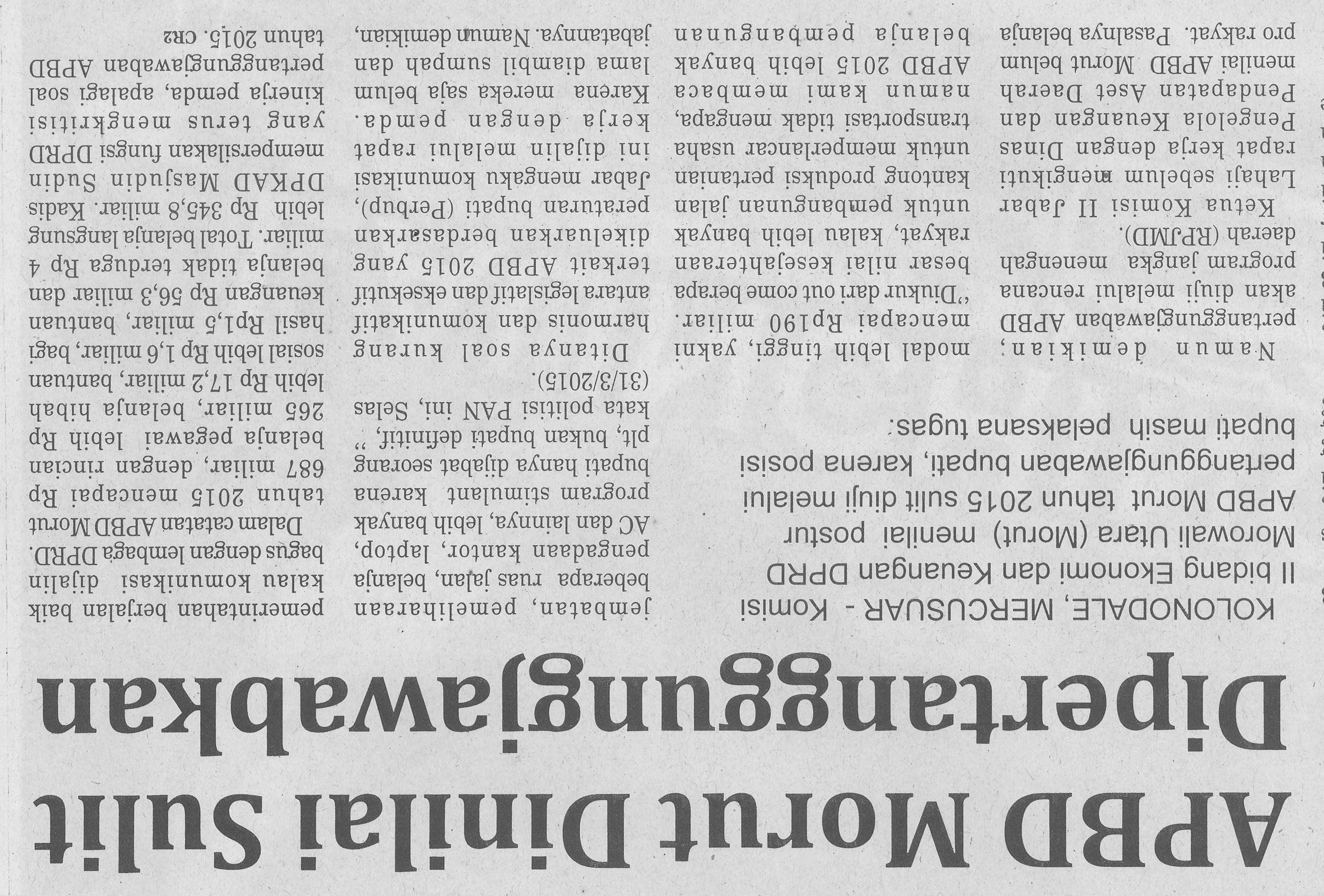 Harian    :MercusuarKasubaudSulteng 1Hari, tanggal:Rabu, 1 April 2015KasubaudSulteng 1Keterangan:APBD Morut Dinilai Sulit DipertanggungjawabkanKasubaudSulteng 1Entitas:MorutKasubaudSulteng 1